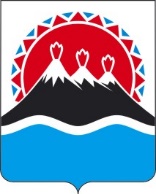 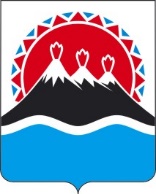 РЕГИОНАЛЬНАЯ СЛУЖБАПО ТАРИФАМ И ЦЕНАМ КАМЧАТСКОГО КРАЯПОСТАНОВЛЕНИЕО внесении изменений в постановление Региональной службы по тарифам и ценам Камчатского края от 10.11.2022 № 215 «Об утверждении тарифов на питьевую воду (питьевое водоснабжение) и водоотведение МУП «Паратунское коммунальное хозяйство» потребителям Паратунского сельского поселения Елизовского муниципального района на 2023-2027 годы»В соответствии с Федеральным законом от 07.12.2011 № 416-ФЗ
«О водоснабжении и водоотведении», постановлением Правительства Российской Федерации от 13.05.2013 № 406 «О государственном регулировании тарифов в сфере водоснабжения и водоотведения», приказом ФСТ России от 27.12.2013
№ 1746-э «Об утверждении Методических указаний по расчету регулируемых тарифов в сфере водоснабжения и водоотведения», Законом Камчатского края от 22.11.2022 № 155 «О краевом бюджете на 2023 год и на плановый период 2024 и 2025 годов», постановлением Правительства Камчатского края от 07.04.2023
№ 204-П «Об утверждении Положения о Региональной службе по тарифам и ценам Камчатского края», протоколом Правления Региональной службы по тарифам и ценам Камчатского края от ХХ.12.2023 № ХХХПОСТАНОВЛЯЮ:Внести в приложения 3, 4 к постановлению Региональной службы по тарифам и ценам Камчатского края от 10.11.2022 № 215 «Об утверждении тарифов на питьевую воду (питьевое водоснабжение) и водоотведение МУП «Паратунское коммунальное хозяйство» потребителям Паратунского сельского поселения Елизовского муниципального района на 2023-2027 годы» изменения, изложив их в редакции согласно приложениям 1, 2 к настоящему постановлению.Настоящее постановление вступает в силу с 1 января 2024 года.Приложение 1 к постановлению Региональной службы по тарифам и ценам Камчатского края от ХХ.12.2023 № ХХХ-Н«Приложение 3 к постановлению Региональной службы по тарифам и ценам Камчатского краяот 10.11.2022 № 215Тарифы на питьевую воду (питьевое водоснабжение) МУП «Паратунское коммунальное хозяйство» в сфере холодного водоснабжения потребителям Паратунского сельского поселения Елизовского муниципального района Камчатского края на 2023-2027 годыЭкономически обоснованные тарифы для потребителей (не является плательщиком НДС) 2. Льготные тарифы для населения и исполнителей коммунальных услуг для населения (МУП «Паратунское коммунальное хозяйство» не является плательщиком НДС)».Приложение 4 к постановлению Региональной службы по тарифам и ценам Камчатского края от ХХ.12.2023 № ХХХ-Н«Приложение 4 к постановлению Региональной службы по тарифам и ценам Камчатского краяот 10.11.2022 № 215Тарифы на водоотведение МУП «Паратунское коммунальное хозяйство» в сфере водоотведения потребителям Паратунского сельского поселения Елизовского муниципального района Камчатского края на 2023-2027 годыЭкономически обоснованные тарифы для потребителей (не является плательщиком НДС)Льготные тарифы для населения и исполнителей коммунальных услуг для населения (МУП «Паратунское коммунальное хозяйство» не является плательщиком НДС)».[Дата регистрации] № [Номер документа]г. Петропавловск-КамчатскийРуководитель[горизонтальный штамп подписи 1]М.В. Лопатникова№ п/пГод (период) Тариф на питьевую воду (питьевое водоснабжение), руб./куб.м1.01.01.2023-31.12.202365,072.01.01.2024-30.06.202465,072.01.07.2024-31.12.202481,923.01.01.2025-30.06.202581,923.01.07.2025-31.12.202592,654.01.01.2026-30.06.202692,654.01.07.2026-31.12.202698,225.01.01.2027-30.06.202791,035.01.07.2027-31.12.202792,78№ п/пГод (период)Тарифы на питьевую воду (питьевое водоснабжение), руб./куб.м1.01.01.2023-31.12.202334,452.01.01.2024-30.06.202434,452.01.07.2024-31.12.202436,93№ п/пГод (период) Тариф на водоотведение, руб./куб.м1.01.01.2023-31.12.202334,902.01.01.2024-30.06.202433,812.01.07.2024-31.12.202433,813.01.01.2025-30.06.202533,813.01.07.2025-31.12.202536,144.01.01.2026-30.06.202636,114.01.07.2026-31.12.202636,115.01.01.2027-30.06.202736,115.01.07.2027-31.12.202745,29№ п/пГод (период)Тарифы на водоотведение, руб./куб.м1.01.01.2023-31.12.202321,412.01.01.2024-30.06.202421,412.01.07.2024-31.12.202423,55